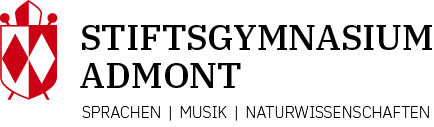 Anmeldung für die 5. Klasse im Schuljahr 2024/25Erziehungsberechtigt:Beilagen:.......................................	..............................................................Ort, Datum	Unterschrift d. ErziehungsberechtigtenSchulformSprachwahlVor- und ZunameGeburtsdatumVersicherungsnummerStaatsbürgerschaftReligionsbekenntnisMuttersprache/AlltagsspracheKlasse, Name u. Ortd. letzten SchuleMutterVaterVor- und ZunameStraße, HausnummerPostleitzahl, OrtE-Mail AdresseTelefonnummerGeburtsurkundeStaatsbürgerschaftsnachweisTaufscheinMeldebestätigungEinzugsermächtigungZeugnis              (D:              M:        )